Бланк заявления о закрытии ИП (Форма № Р26001)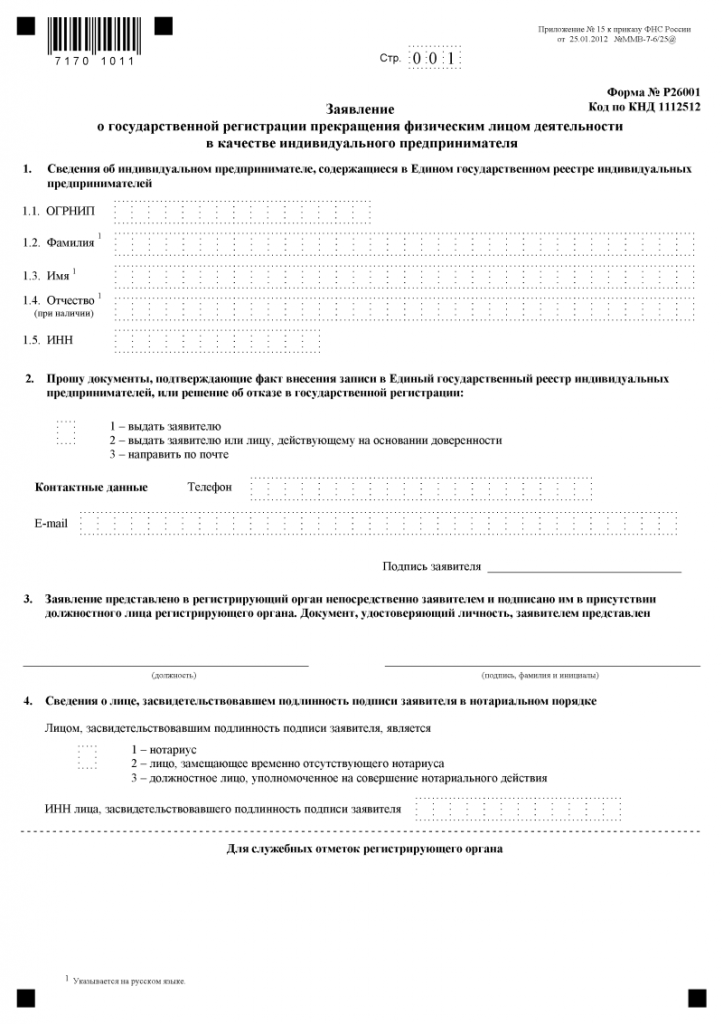 